ห้องสมุดเสริมปัญญา องค์การบริหารส่วนจังหวัดสระบุรี	วันจันทร์  ถึง  วันศุกร์โทรศัพท์ :  036-211852 ต่อ 105				(ยกเว้นวันหยุดที่ทางราชการกำหนด)องค์การบริหารส่วนจังหวัดสระบุรี				ตั้งแต่เวลา 08.30 – 12.00 นโทรศัพท์ 036-211852 ต่อ 203	 			และ 13.00 -1600 น.องค์การบริหารส่วนจังหวัดสระบุรี  ได้จัดทำห้องสมุดเสริมปัญญา  เป็นศูนย์รวมทางการเรียนรู้มีการจัดพื้นที่สร้างสรรค์ให้เด็ก เยาวชนและประชาชนชาวสระบุรี  ได้เข้ามาศึกษาค้นคว้าหาความรู้ และใช้เวลาว่างให้เป็นประโยชน์  มุ่งหวังให้เกิดนิสัยรักการอ่าน โดยจัดห้องสมุด  ใน 3 รูปแบบ คือ  ห้องสมุดหนังสือ  ห้องสมุดอิเลคทรอนิกส์  ห้องมัลติมีเดีย  โดยเปิดให้บริการตั้งแต่วันที่ 31 มกราคม 2552  ห้องสมุดมีพื้นที่ไม่น้อยกว่า 120  ตร.ม  แบ่งเป็นสัดส่วน พร้อมที่จะให้บริการ และอำนวยความสะดวกสบายในการใช้บริการ  บรรยากาศ  ผ่อนคลาย  เย็นสบายด้วยระบบปรับอากาศในอุณหภูมิที่เหมาะสม	 ขั้นตอน การให้บริการรับสมัครสมาชิก			กองการศึกษา ศาสนาและวัฒนธรรม1.  บันทึกข้อมูลประวัติส่วนตัวลงในใบสมัครสมาชิก2.  เจ้าหน้าที่บันทึกข้อมูลสมาชิกลงในระบบฐานข้อมูล3.  เจ้าหน้าที่สแกนลายนิ้วมือผู้สมัครสมาชิก4.  เจ้าหน้าที่ถ่ายรูปผู้สมัครสมาชิก              (ระยะเวลาไม่เกิน 5 นาที)บริการยืม-คืน หนังสือ/วารสาร/สื่อสารสนเทศ		กองการศึกษา ศาสนาและวัฒนธรรม1.  สแกนลายนิ้วมือ เพื่อทำการยืมหนังสือ/วารสาร/    สื่อสารสนเทศ2.  สแกนลาย หนังสือ/วารสาร/สื่อสารสนเทศที่ต้องการยืม                  (ระยะเวลาไม่เกิน 2 นาที)บริการใช้ห้องสมุดอิเลคทรอนิกส์ (คอมพิวเตอร์)		กองการศึกษา ศาสนาและวัฒนธรรม
1.  ลงทะเบียนการเข้าใช้คอมพิวเตอร์ประจำวัน2.  รับบัตรหมายเลขเครื่องคอมพิวเตอร์3.  กำหนดระยะเวลาการเข้าใช้คอมพิวเตอร์                    (ระยะเวลาไม่เกิน 1 นาที)บริการใช้ห้องมัลติมีเดีย				กองการศึกษา ศาสนาและวัฒนธรรม1.  ลงทะเบียนการเข้าใช้ห้องมัลติมีเดียประจำวัน2.  เจ้าหน้าที่ให้คำแนะนำระเบียบวิธีปฏิบัติ     การใช้ห้องมัลติมีเดีย                     (ระยะเวลาไม่เกิน 1 นาที)วิธีการสมัครเป็นสมัครสมาชิกนักเรียน นักศึกษา  เยาวชน และประชาชนชาวสระบุรี ที่สนใจ มีสิทธิสมัครเป็นสมาชิกห้องสมุดเสริมปัญญา องค์การบริหารส่วนจังหวัดสระบุรี  ด้วยการมาแสดงความจำนง พร้อมรูปถ่ายขนาด 2 นิ้ว จำนวน 1 รูป และสำเนาบัตรประจำตัวประชาชน/สำเนาบัตรข้าราชการ หรือสำเนาใบอนุญาตขับขี่อย่างใดอย่างหนึ่งจำนวน 1 ฉบับ เพื่อใช้เป็นข้อมูลพื้นฐาน พร้อมทั้งบันทึกลายนิ้วมือด้วยระบบอิเลคทรอนิกส์ต่อไประเบียบการยืม-คืนหนังสือ1. หนังสือธรรมดา  ยืมได้คราวละไม่เกิน 2 เล่ม ระยะเวลาไม่เกิน 3 วัน กรณีส่งคืนเกินกำหนดจะถูกปรับเล่มละ 5 บาท/วัน2. หนังสืออ้างอิง  ให้บริการค้นคว้า/สืบค้น เฉพาะในห้องสมุดเสริมปัญญา (งดให้ยืม)3.วารสาร รายสัปดาห์/รายปักษ์ และรายเดือน (ยกเว้นฉบับปัจจุบันงดยืม) ยืมได้คราวละไม่เกิน 2 เล่ม ระยะเวลาไม่เกิน 3 วัน  กรณีส่งคืนเกินกำหนดจะถูกปรับเล่มละ 3 บาท / วัน4. สื่อวีดิทัศน์ (VCD/DVD/SVCD/CD-R/MP3) ยืมได้คราวละไม่เกิน 3 แผ่น ระยะเวลาไม่เกิน 3 วัน  กรณีส่งคืนเกินกำหนดจะถูกปรับแผ่นละ 5 บาท / วัน           หมายเหตุ  กรณีเกิดการสูญหาย จะต้องชดใช้หรือจัดหาทดแทนสิ่งที่สูญหายไม่เสียค่าธรรมเนียมในการสมัครเป็นสมาชิกห้องสมุด1.  ก่อนใช้บริการคอมพิวเตอร์กรุณาลงชื่อเข้าใช้ทุกครั้ง2.  นำหมายเลขบัตรใช้งานคอมพิวเตอร์ให้ตรงกับเครื่องที่ใช้บริการ3.  ห้ามนำอุปกรณ์ต่อพวงทุกชนิดมาใช้ก่อนได้รับอนุญาตจากเจ้าหน้าที่4.  ห้ามนำเครื่องดื่มและของขบเคี้ยวมารับประทานขณะใช้คอมพิวเตอร์5.  หากพบสิ่งที่ชำรุดเสียหาย/เครื่องคอมพิวเตอร์มีปัญหากรุณาแจ้งเจ้าหน้าที่6.  ห้ามเคลื่อนย้ายอุปกรณ์คอมพิวเตอร์ทุกชนิด7.  นั่งเครื่องละไม่เกิน 2 คน8.  ให้ใช้บริการคอมพิวเตอร์ได้คนละไม่เกิน 2 ชั่วโมง9.  ห้ามขีดเขียนข้อความหรือสัญลักษณ์ใด ๆ ลงบนตะและบนเครื่องคอมพิวเตอร์10.  ปิดเครื่องคอมพิวเตอร์ทุกครั้งและเก็บเก้าอี้ให้เรียบร้อย11.  ให้นำบัตรมาคืนเมื่อเลิกใช้งาน 1.  ลงชื่อใช้บริการและแจ้งเรื่องที่ต้องการจะชมก่อนทุกครั้ง2.  ห้ามนำเครื่องดื่มและของขบเคี้ยวทุกชนิด (น้ำ ขนม ลูกอม ฯลฯ) เข้าไปรับประทานภายในห้อง3.  ห้ามกระโดดเล่นบนโซฟา  หรือส่งเสียงดังรบกวนผู้อื่น4.  ห้ามปรับระดับโซฟา หรือส่งเสียงดังรบกวนผู้อื่น5.  ห้ามเล่นเครื่องปรับอากาศ (แอร์) หรือปรับเปลี่ยนอุณหภูมิ6.  เมื่อเลิกใช้งานแล้ว ทุกครั้งปิดเครื่องเล่น CD/แอร์ ให้เรียบร้อย 1.  กรุณาถอดรองเท้าไว้ที่ชั้นวางรองเท้าทุกครั้งก่อนเข้าห้องสมุด2.  วางกระเป๋าและสิ่งของอื่น ๆ ไว้ที่ชั้นวางของก่อน3.  ไม่ส่งเสียงดังขณะใช้ห้องสมุด4.  ไม่นำอาหารและเครื่องดื่ม หรือสิ่งของขบเคี้ยวเข้าไปรับประทาน5.  ห้ามสูบบุหรี่ ขณะอยู่ในห้องสมุด6.  ก่อนออกจากห้องสมุด  ต้องให้เจ้าหน้าที่ตรวจหนังสือ ณ จุดตรวจเสมอ7.  ผู้ใช้ห้องสมุดพึงรักษามารยาทโดยเคร่งครัด8.  ผู้ใดฝ่าฝืนระเบียบข้อบังคับ  จะถูกปรับหรือตัดสิทธิ์ในการใช้ห้องสมุด    ถ้าการให้บริการไม่เป็นไปตามข้อตกลงที่ระบุไว้ข้างต้น สามารถติดต่อเพื่อร้องเรียนได้ที่กองการศึกษา ศาสนาและวัฒนธรรม องค์การบริหารส่วนจังหวัดสระบุรี   โทรศัพท์ 036-211852 ต่อ 203  หรือ www.saraburipao.comการกรอกใบสมัครสมาชิกห้องสมุด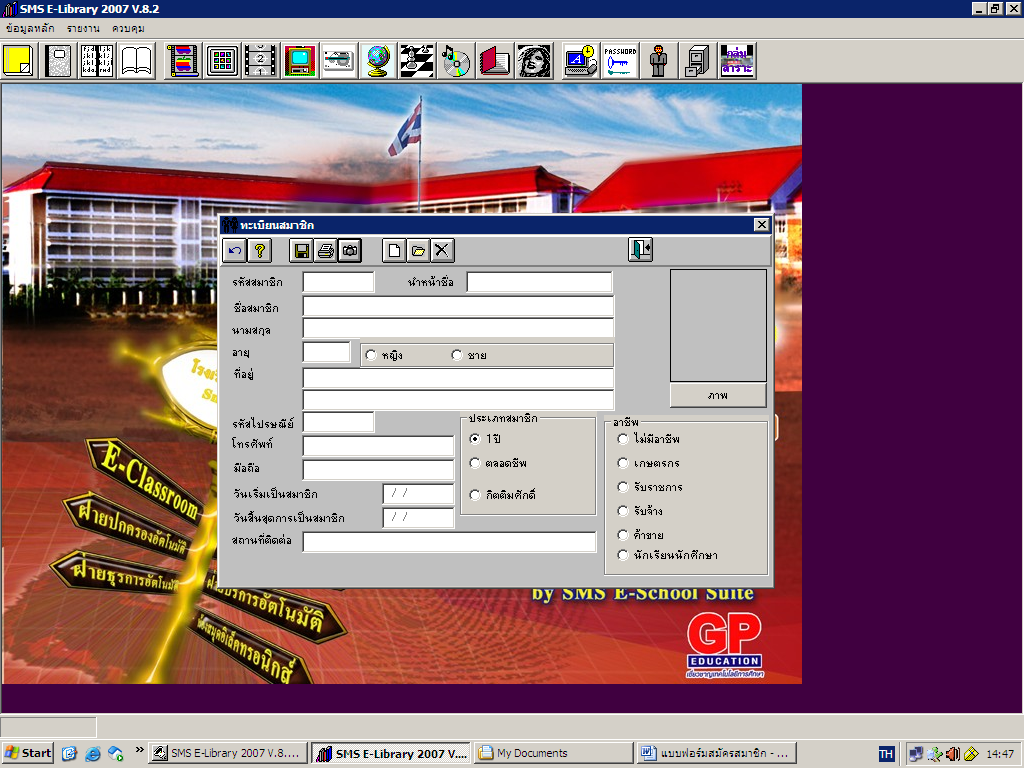 คู่มือสำหรับประชาชนงานที่ให้บริการห้องสมุดเสริมปัญญา  องค์การบริหารส่วนจังหวัดสระบุรีหน่วยงานที่รับผิดชอบกองการศึกษา  ศาสนาและวัฒนธรรมองค์การบริหารส่วนจังหวัดสระบุรีขอบเขตการให้บริการหลักเกณฑ์ วิธีการ และเงื่อนไขในการยื่นคำขอชั้นตอนและระยะเวลาการให้บริการรายการเอกสารหลักฐานประกอบค่าธรรมเนียมระเบียบปฏิบัติการใช้เครื่องคอมพิวเตอร์ข้อตกลงในการเข้าใช้ห้องมัลติมีเดียข้อพึงปฏิบัติในการใช้ห้องสมุดการรับเรื่องร้องเรียน 